Задача 4.  Параметри та характеристики трифазного асинхронного двигуна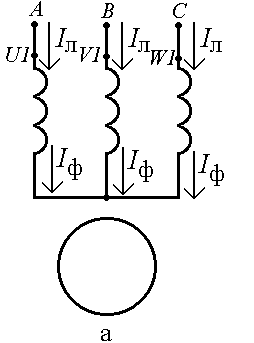 	
Номінальна  напруга двигуна 220/380 В (фазна/лінійна) при частоті  f=50 Гц. Відповідно цим даним треба виконати таке завдання: 	1.  Вибрати лінійну напругу живильної трифазної мережі Uс.	2. Визначити синхронну частоту обертання поля статора n1,  номінальну n2ном  і критичну  n2кр  частоти обертання ротора.3. Визначити потужність P1ном, яку двигун споживає з мережі, і сумарні втрати потужності в двигуні  у номінальному режимі; номінальний Iном і пусковий Iпуск струми двигуна, його номінальний Mном і максимальний Mmax обертаючі моменти.4. Розрахувати і побудувати графік залежності  M(S), де  M – обертаючий момент, S – ковзання ротора. З цій залежності визначити пусковий обертаючий момент двигуна Mпуск і кратність цього моменту  kпуск=Mпуск/Mном.5. Розрахувати і побудувати в одній координатній системі три механічних характеристики – залежності n2(M), де n2 - частота обертання ротора, за такими умовами: а) природну механічну характеристику при заданій напрузі мережі Uс , а також визначити з неї діапазон частот обертання ротора, при яких можлива стійка робота двигуна;б) штучну механічну характеристику при зниженій напрузі живильної мережі на 15%, тобто при U = 0,85Uс; в) штучну механічну характеристику при умові, що сумарний активний опір у кожній фазі обмотки ротора став у 2,2 рази більшім, ніж у двигуна, для якого розраховані попередні характеристики, тобто =2,2R2  (це можливо, якщо б даний двигун був двигуном з фазним  ротором , і тоді б у фази обмотки ротора можна було увімкнути регулювальні реостати з опорами Rр, що дорівнюють R2); при цьому  індуктивний опір фаз обмотки ротора  X20  не змінюється; напругу мережі вважати рівною Uс .Розрахунок:1.  Вибрати лінійну напругу живильної трифазної мережі Uс.При з’єднанні обмоток статора зіркою , де  і – відповідно лінійна та фазна напруги обмотки статора. Тому лінійна напруга мережі  В.2. Визначити синхронну частоту обертання поля статора n1,  номінальну n2ном  і критичну  n2кр  частоти обертання ротора.Синхронна частота обертання поля статора                        об/хв.  Номінальна частота обертання ротора                       об/хв.	Критичне ковзання двигуна  SКРКритична частота обертання ротора  об/хв.3. Визначити потужність P1ном, яку двигун споживає з мережі, і сумарні втрати потужності в двигуні  у номінальному режимі; номінальний Iном і пусковий Iпуск струми двигуна, його номінальний Mном і максимальний Mmax обертаючі моменти.Потужність P1ном ,  яку двигун споживає з мережі кВт.Сума всіх втрат у двигуні   кВт.	 Номінальні лінійний та фазний струми обмотки статора двигуна:При заданій напрузі мережі В  фази обмотки статора з’єднаються зіркою . При цьому лінійний  і фазний струми однакові: А.	 Пускові струми:    А.	Номінальний і максимальний обертаючі моменти ;.4. Розрахувати і побудувати графік залежності  M(S), де  M – обертаючий момент, S – ковзання ротора. З цій залежності визначити пусковий обертаючий момент двигуна Mпуск і кратність цього моменту  kпуск=Mпуск/Mном.Залежність M(S) при    визначається формулою Клосса: .Пусковий момент двигуна визначається при  і дорівнює , тоді кратність цього моменту    Тепер, задаючись значеннями  S  від 0 до 1, необхідно визначити значення обертаючого моменту за формулою Клосса. При цьому зауважимо, що на частині залежності M(S), яка відповідає стійким режимам роботи двигуна  (), достатньо мати чотири точки при                     .На ділянці залежності M(S) з нестійкими режимами роботи двигуна () можна задатися такими значеннями ковзання S:  0,4; 0,5; 0,6; 0,8; 1.Результати розрахунку зведено до таблицi:Графік залежності  M(S), де  M – обертаючий момент, S – ковзання ротора.5. Розрахувати і побудувати в одній координатній системі три механічних характеристики – залежності n2(M), де n2 - частота обертання ротора, за такими умовами: а) природну механічну характеристику при заданій напрузі мережі Uс , а також визначити з неї діапазон частот обертання ротора, при яких можлива стійка робота двигуна;б) штучну механічну характеристику при зниженій напрузі живильної мережі на 15%, тобто при U = 0,85Uс; в) штучну механічну характеристику при умові, що сумарний активний опір у кожній фазі обмотки ротора став у 2,2 рази більшім, ніж у двигуна, для якого розраховані попередні характеристики, тобто =2,2R2  (це можливо, якщо б даний двигун був двигуном з фазним  ротором , і тоді б у фази обмотки ротора можна було увімкнути регулювальні реостати з опорами Rр, що дорівнюють R2); при цьому  індуктивний опір фаз обмотки ротора  X20  не змінюється; напругу мережі вважати рівною Uс .а) природна механiчна характеристикаоб/хв	діапазон частот обертання ротора, при яких можлива стійка робота двигуна - 1500 - 963 об/хвб) штучна механічна характеристика при зниженій напрузі живильної мережі на 15%, тобто при U = 0,85Uс 	об/хв 	в) штучна механічна характеристика при умові, що сумарний активний опір у кожній фазі обмотки ротора став у 2,2 рази більшім, ніж у двигуна, для якого розраховані попередні характеристики, тобто =2,2R2	об/хвТаблиця: розрахунковi данi механiчних характеристик№ ва-рі-Схема з`єднання обмотки Потужність, кВтЧисло пар полюсівНомінальне ковзанняККДКоефіцієнт потужностіантастатораP2номpSном M1номcos1ном16З0,0920,0862,25,00,5500,6000Sном==0,0860,2Sкр==0,3580,40,50,60,81,0,00,6261,1741,3791,3711,3051,2141,0280,875S00,0860,20,3580,40,50,60,7880,81 об/хв1500137112009639007506003183000M, при U=00,6261,1741,3791,3711,3051,2141,0391,0280,875M, при U=00,4530,8490,9970,9900,9430,8770,7510,7430,632M, при 00,2970,6581,0391,1131,2481,3291,3791,3791,341